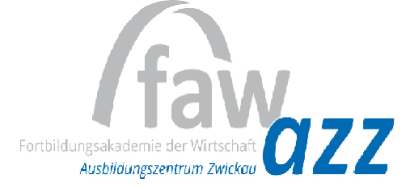 REGULAMIN REKRUTACJI uczestników projektu „Rewolucja? Rewelacja!” (Akronim projektu: REV-ON) w ramach akcji kluczowej 2 programu Erasmus+ - Partnerstwa na małą skalę w sektorze kształcenia i szkolenia zawodowego realizowanego przez ETURIA Sp. z o.o. w partnerstwie z Centrum Kształcenia Zawodowego nr 1 w Krakowie oraz Fortbildungsakademie der Wirtschaft (FAW) – Ausbildungszentrum Zwickau (AZZ).Numer projektu:  2022-1-PL01-KA210-VET-000084846Okres realizacji projektu: od 2022-12-31 do 2023-11-30. Kwota dofinansowania: 30 000 euro.LIDER - Eturia Sp. z o.o.PARTNER - Centrum Kształcenia Zawodowego nr 1 w KrakowiePARTNER - Fortbildungsakademie der Wirtschaft (FAW) gemeinnützige Gesellschaft mbH Ausbildungszentrum Zwickau (AZZ)kurs pn. "PRZEMYSŁ 4.0 DLA KAŻDEGO - WARSZTATY Z PODSTAW AUTOMATYKI W PRAKTYCE"16 – 26.10.2023 r. (pon. - czw.); 15:30 – 19:15miejsce realizacji kursu: Centrum Kształcenia Zawodowego nr 1, ul. Krupnicza 42a, 31-123 Kraków adresaci projektu: zainteresowane osoby osoby dorosłe (w tym m.in.: kobiety, migranci, osoby 50+, bezrobotne, z niepełnosprawnością)§ 1POSTANOWIENIA OGÓLNENiniejszy Regulamin określa zasady rekrutacji uczestników kursu "PRZEMYSŁ 4.0 DLA KAŻDEGO - WARSZTATY Z PODSTAW AUTOMATYKI W PRAKTYCE" oraz zasady uczestnictwa w projekcie „Rewolucja? Rewelacja!”, realizowanego w ramach programu Erasmus+, sektor Kształcenie i szkolenia zawodowe, akcja 2.ETURIA Sp. z o.o. realizuje projekt grantowy "Rewolucja? Rewelacja!", finansowany z programu Erasmus+ w ramach działania: KA210-VET - Partnerstwa na małą skalę w sektorze kształcenia i szkolenia zawodowego.Organizacja partnerskie: Centrum Kształcenia Zawodowego nr 1 w Krakowie oraz Fortbildungsakademie der Wirtschaft (FAW) gemeinnützige Gesellschaft mbH Ausbildungszentrum Zwickau (AZZ).
Najważniejszym celem projektu jest podniesienie efektywności kształcenia zawodowego prowadzonego przez organizacje realizujące projekt, poprawa jakości pracy i oferty tych placówek oraz pogłębienie współpracy międzynarodowej. W ramach projektu nastąpi przygotowanie programu kursu, materiałów szkoleniowych i wytycznych metodologicznych celem wdrożenia w ofertę spółki Eturia przy współpracy z CKZ w Krakowie, szkolenia dotyczącego automatyki, robotyki i mechatroniki (adaptacja rozwiązań FAW AZZ w zakresie przygotowania zawodowego do ery Przemysłu 4.0). Po przeprowadzeniu testowej edycji kursu pn. "PRZEMYSŁ 4.0 DLA KAŻDEGO - WARSZTATY Z PODSTAW AUTOMATYKI W PRAKTYCE", strony opracują szczegółowe wytyczne do wersji końcowej rozwiązania z rekomendacjami do wdrożenia w ofertę stałych kursów organizowanych w placówce Centrum Kształcenia Zawodowego nr 1 w Krakowie. Planowane szkolenia po wdrożeniu nowej oferty kierowane będą przede wszystkim do osób dorosłych, które z własnej woli chcą podnosić swoje kompetencje, z grup potencjalnie zagrożonych wykluczeniem z rynku pracy (kobiety, osoby 50+, osoby niepełnosprawne, osoby bezrobotne, uchodźcy wojenni z Ukrainy).§ 2WARUNKI UCZESTNICTWA W PROJEKCIEUczestnikami kursu testowego są osoby dorosłe, w tym: kobiety, w tym migranci wojenni, osoby 50+, osoby z niepełnosprawnościami i osoby bezrobotne).Nabór zostanie przeprowadzony przez powołaną do tego celu Komisję Rekrutacyjną, a poprzedzony działalnością informacyjno-promocyjną w miejscach będących potencjalnym źródłem osób zainteresowanych oraz na stronie www instytucji.Równość szans przy ubieganiu się o zakwalifikowanie na kurs zapewniona w procesie rekrutacji.  W celu wzięcia udziału w procesie rekrutacji należy wypełnić i podpisać formularz zgłoszeniowy, a następnie złożyć w sekretariacie placówki (w budynku pod adresem: 32-002 Kokotów 752), lub przesłać pocztą elektroniczną skan dokumentu (w formacie PDF) na adres: biuro@eturia.pl (dokumenty aplikacyjne są dostępne na stronie internetowej placówki lub w sekretariacie).Termin składania zgłoszeń upływa 06.10.2023 r. o godz. 16.00.Decyduje kolejność zgłoszeń.Rozmowy rekrutacyjne zostaną przeprowadzone z 30 kandydatami według listy zgłoszeń. Kandydaci zostaną poinformowani o terminie rozmowy rekrutacyjnej, a następnie o wynikach naboru drogą mailową lub telefoniczną. W przypadku uzyskania jednakowej ilości punktów o wyborze uczestnika zadecyduje kolejność zgłoszeń.W przypadku zgłoszenia się większej liczby kandydatów utworzona zostanie lista rezerwowa. Gdy nastąpi rezygnacja  osoby z listy podstawowej  uczestników, na jej miejsce do projektu zostaje zakwalifikowana pierwsza osoba z listy rezerwowej.Lista zakwalifikowanych osób do projektu zostanie opublikowana na tablicy ogłoszeń w placówce spółki Eturia (Kokotów 752), lista rezerwowa będzie do wglądu w sekretariacie.§ 4KRYTERIA UCZESTNICTWANa podstawie złożonych formularzy i odbytej rozmowy rekrutacyjnej, Komisja Rekrutacyjna wybierze osoby, które w największym stopniu spełniają kryteria:1. mają wysoką motywację do podnoszenia kwalifikacji zawodowych i rozwijania własnych kompetencji – 20 pkt. 2. deklarują zamiar zatrudnienia w zakładzie pracy wykorzystującym roboty przemysłowe i nowoczesne oprogramowanie – 20 pkt.3. reprezentują grupę defaworyzowaną, tj. kobiety / migranci / osoby 50+ / bezrobotne / z niepełnosprawnością – 10 pkt.§ 5SPOSÓB ORGANIZACJI SZKOLENIAW zaplanowanym kursie weźmie udział 20 uczestników.Kurs zostanie zorganizowany w terminie 16 – 26.10.2023 r., od poniedziałku do czwartku, w godzinach 15:30 – 19:15, według programu i z wykorzystaniem materiałów opracowanych w partnerstwie w toku realizacji projektu.W ramach budżetu projektu uczestnicy mają zapewnione materiały szkoleniowe oraz catering. § 6OBOWIĄZKI UCZESTNIKA PROJEKTUUczestnik deklaruje udział minimum w 80% zaplanowanych zajęć. W przypadku rezygnacji w trakcie kursu z uczestnictwa w nim, uczestnik jest zobowiązany do pokrycia kosztów w wysokości 250 zł.Uczestnik jest zobowiązany do wypełniania ankiet ewaluacyjnych w trakcie kursu.§ 7POSTANOWIENIA KOŃCOWEDodatkowe informacje można uzyskać pod nr telefonu – 693 994 199 lub adresem mailowym – rlobocki@eturia.pl 